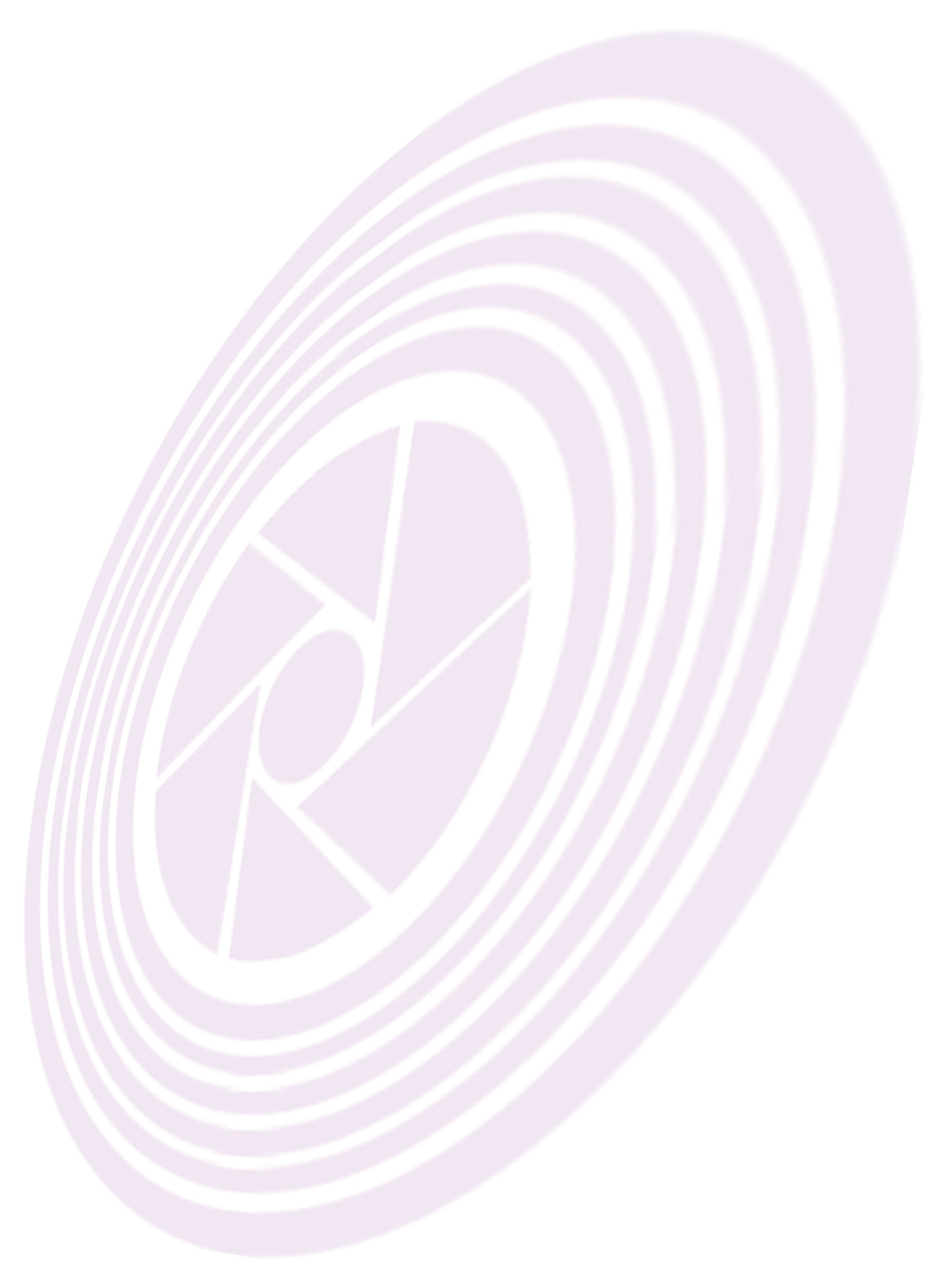 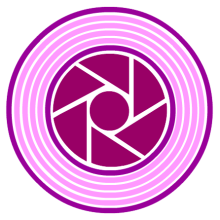 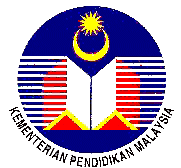 LAPORAN TUGASAN HARIANLAPORAN TUGASAN HARIANLAPORAN TUGASAN HARIANLAPORAN TUGASAN HARIANLAPORAN TUGASAN HARIANDisahkan oleh : ………………………………….….Tandatangan dan Cop PTP (2)Kamaruddin B. Ab. GhaniPegawai Teknologi Pendidikan 2Pusat Kegiatan Guru Dabong.Tarikh	 : 05/08/2010NAMA PEGAWAI PKGNAMA PEGAWAI PKG(KOSONG)Pegawai Teknologi Pendidikan (1)2. Kamaruddin Bin Ab. GhaniPegawai Teknologi Pendidikan (2)3. Md Sanusi Bin IbrahimJuruteknik Komputer (FT17)4. Noor Padziah Binti Mohd PauziPegawai Pembantu Tadbir (N17)Tarikh : 1  Ogos  2010Tarikh : 1  Ogos  2010                      PERIHAL TUGASAN                                                                       PEGAWAI TERLIBAT                      PERIHAL TUGASAN                                                                       PEGAWAI TERLIBATKosongPTP (1)( Pagi )Ke SMK. Dabong Networking internet ke bilik-bilik utama bersama Guru Penyelaras Bestari (Nik Rozman bin Nik Yaacob) ( Petang )-PTP (2)( Pagi )Ke SMK. Dabong Networking internet ke bilik-bilik utama bersama Guru Penyelaras Bestari (Nik Rozman bin Nik Yaacob)( Petang )-JURUTEKNIK KOMPUTER (FT17)( Pagi ) Ke BTPN menghantar dokumen. ( Petang )-PEGAWAI PEMBANTU TADBIR (N17)Tarikh : 2  Ogos  2010                      PERIHAL TUGASAN                        PEGAWAI TERLIBATKosongPTP (1)( Pagi )Ke SMK Tg. Bendahara khidmat bantu PSS / ICT dan  SSQS.( Petang )-PTP (2)( Pagi )Ke SMK Tg. Bendahara khidmat bantu PSS / ICT dan  SSQS.( Petang )-JURUTEKNIK KOMPUTER (FT17)( Pagi )Semak e-mail PKG.Kemaskini profile sekolah-sekolah kelompok untuk dihantar kepada PKG Kg Bedal. ( Petang )Kemaskini dan  upload fail tugasan harian dalam laman web PKG Dabong bagi bulan Jun 2010.PEGAWAI PEMBANTU TADBIR (N17)Tarikh :  3  Ogos 2010PERIHAL TUGASAN                        PEGAWAI TERLIBATKosongPTP (1)( Pagi )- Ke SMK. Dabong Networking internet ke bilik-bilik utama bersama Guru Penyelaras Bestari  (Nik Rozman bin Nik Yaacob)( Petang )-PTP (2)( Pagi )Ke SMK. Dabong Networking internet ke bilik-bilik utama bersama Guru Penyelaras Bestari. (Nik Rozman bin Nik Yaacob)- Check line internet PKG ( Petang )-JURUTEKNIK KOMPUTER (FT17)( Pagi )Semak e-mail PKG Dabong.Menyediakan  surat makluman  kepada guru berkaitan dokumen yang  perlu  dibawa  bersama semasa  bengkel SSQS.( Petang )Ke pejabat pos hantar surat dan mengambil surat PKG.Kemaskini dan upload  SKT bulanan dalam laman web PKG Dabong.PEGAWAI PEMBANTU TADBIR (N17)Tarikh : 4  Ogos 2010PERIHAL TUGASAN                        PEGAWAI TERLIBATKosongPTP (1)( Pagi )- Ke Sk. Pasir Tumbuh Khidmat bantu PSS\SSQS( Petang )-PTP (2)( Pagi )- Ke Sk. Pasir Tumbuh Khidmat bantu PSS\SSQS( Petang )-JURUTEKNIK KOMPUTER (FT17)( Pagi )  ( Petang )Membawa anak ke hospital  Kota Bharu kerana ada temujanji dengan Doktor Pakar.PEGAWAI PEMBANTU TADBIR (N17)Tarikh : 5 Ogos 2010PERIHAL TUGASAN                        PEGAWAI TERLIBATKosongPTP (1)( Pagi )-Menyediakan Bahan Sumber Pelbagai Media. (Fungsi 4.1)( Petang )-PTP (2)( Pagi )--Menyediakan Bahan Sumber Pelbagai Media.( Fungsi 4.1) ( Petang )-JURUTEKNIK KOMPUTER (FT17)( Pagi )  ( Petang )Membawa anak ke hospital  Kota Bharu kerana ada temujanji dengan Doktor Pakar.PEGAWAI PEMBANTU TADBIR (N17)Ketua UnitKetua Penolong Pengarah………………………………………Tandatangan dan Cop………………………………….Tandatangan dan Cop